МАРКИРОВКА ТОВАРА.Что такое маркировка? Маркировка — это контрольно-идентификационный знак (КиЗ) на товаре.  Его может создать только единый оператор маркировки — Центр развития перспективных технологий.  Для изделий из драгоценных металлов (с марта 2024) – маркировку  будет осуществляет Гознак. Где находится маркировка товара?  На упаковке, ярлыке, этикетке или таре.Зачем нужна маркировка товара? С помощью маркировки (КиЗ)  можно идентифицировать товар, его подлинность,  отследить его путь от производителя  до продажи или списания. Маркировка товаров позволяет узнать всю информацию  конкретного товара — где он был изготовлен, из каких материалов, его параметры. Кто участвует в процессе маркировки?  производители маркируют продукцию и вводят её в оборот;поставщики и импортёры сверяют КиЗ в документах от производителей и сообщают «Честному ЗНАКу», когда приняли продукцию и продали её;торговые сети, розница сверяет КиЗ в документах от поставщиков, сообщает «Честному ЗНАКу» о принятии товара и выводит продукцию из оборота путём продажи потребителю. 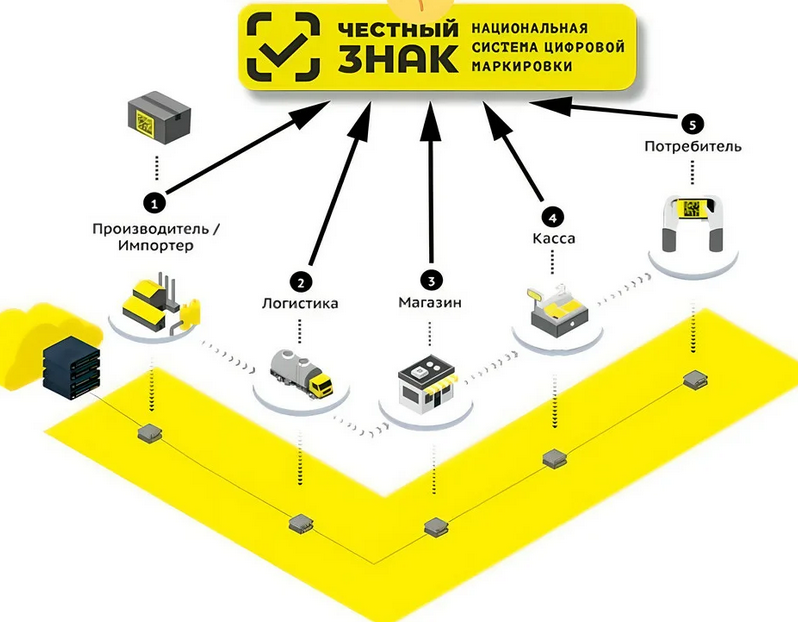 МАРКИРОВКА ТОВАРА.Какие товары должны быть обязательно маркированы? Список товаров, подлежащих обязательной маркировке, поэтапно пополняется. В настоящий момент обязательной маркировке подлежат товары из следующих групп: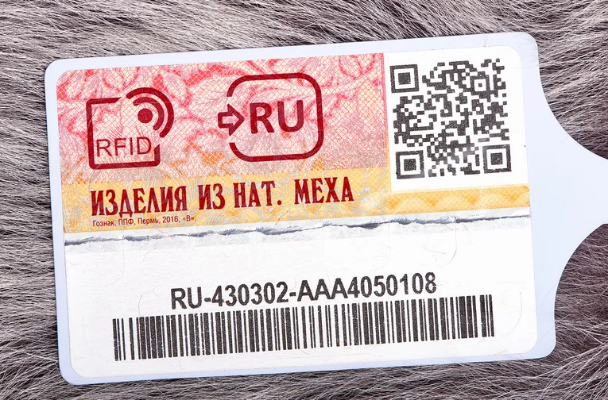 Алкоголь - с 1 января 2016, регистрируется в Единой  государственной автоматизированной информационной системе (ЕГАИС) ;В системе «Честный  знак»:Шубы и изделия из меха -  с 12 августа 2016;Табачные изделия - с 1 июля 2019;Обувь - с 1 июля 2020 года;Товары лёгкой промышленности    - с 1 января  2021 года;Духи и туалетная вода – с 1 октября 2020;Шины и покрышки - с 1 ноября 2020;Фотоаппараты и лампы-вспышки -  с 1 октября  2020;Упакованная питьевая вода - с 1 декабря 2021;Молочная продукция– с 1 июня 2021;Пиво и слабоалкогольные напитки – с 1 октября 2023;Безалкогольные напитки – с 1 декабря 2023;БАДы, антисептики -  с 1 сентября 2023.Лекарственные препараты – с 1 июля 2019; Медицинские изделия – с 1 сентября 2023;Кресла-коляски – с 1 сентября 2023;Какие виды маркировок применяются?  Для разных товаров предусмотрены разные способы маркировки. Например, для меховых изделий используются  RFID-метки — микрочипы, в которых с помощью радиочастотной идентификации зашифрованы сведения об объекте. Сигареты, обувь, одежду, молочные продукты и другие товары маркируют двухмерными штрихкодами DataMatrix.  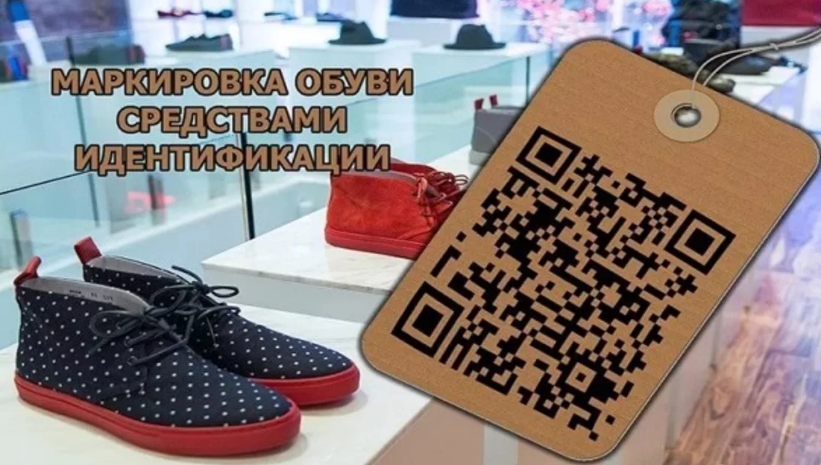 МАРКИРОВКА ТОВАРА.Что должна содержать маркировка товара? Наименование товара 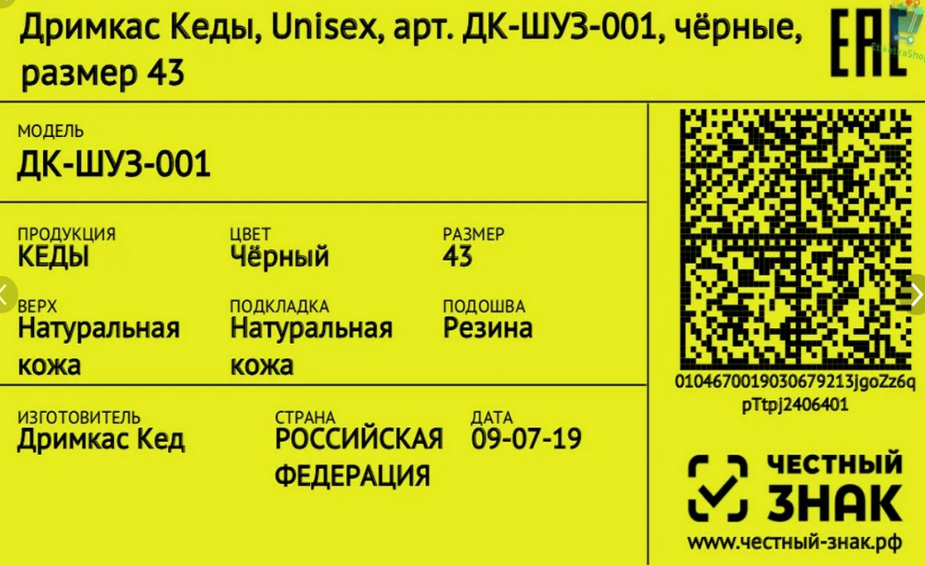 ПредназначениеИнформацию о производителеСтрану производстваКонтактную информациюОбъемСрок годностиИнформацию об особых условиях храненияРекомендации по использованиюМеры предосторожностиДанные о партииСостав.Какая ответственность за нарушение  обязательных требований по маркировке? За нарушение правил работы с маркировкой предусмотрена административная и уголовная ответственность. Штраф для граждан составляет от 2 тысяч до 4  тысяч рублей, надолжностных лиц от 5 до 10 тысяч руб., для юридических лиц – от 50  до 300 тысяч руб., а так же с конфискация непромаркированной продукции. Уголовная ответственность наступает в случаях, когда стоимость непромаркированной продукции превышает крупный или особо крупный размер. Благодаря введению обязательной маркировки  товара,   у потребителя  появилась  возможность делать правильный и качественный выбор товаров. Приобретение продукции у добросовестных продавцов влечет за собой гарантию защиты его прав. 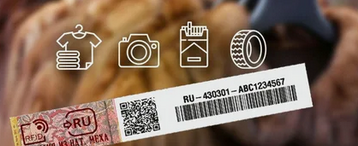    ПРОВЕРКА ТОВАРА В СИСТЕМЕ «ЧЕСТНЫЙ ЗНАК».Государственная маркировка «Честный знак» — это защита от подделок. Благодаря маркировке покупатель получает уверенность в качестве и безопасности лекарств, молока, воды, обуви, духов и других товаров, с которыми мы встречаемся каждый день в магазинах, аптеках и Интернете.  Система маркировки, призвана дать потребителю информацию о происхождении товара и защитить потребителей от фальсификата. 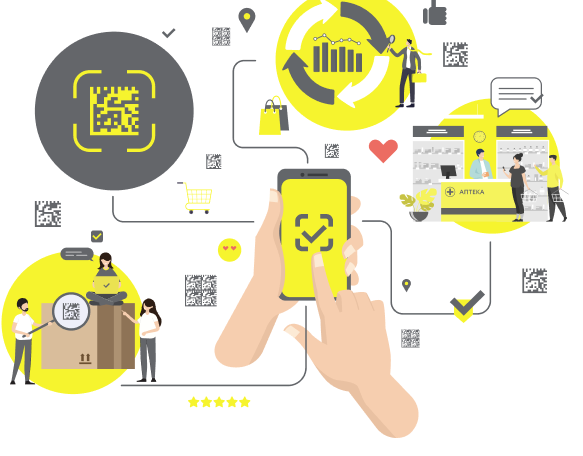 Приложение «Честный знак» сканирует как DataMatrix коды, так и обычные штрих-коды. Причём сделать это можно как на самих товарах так и на упаковке. Покупатели, отсканировав цифровой код, получат всю необходимую информацию. Для проверки в системе «Честный знак», достаточно просто просканировать код с этикетки камерой телефона. Вы сможете убедиться в подлинности своих покупок, оградить себя от подделок и узнать всю информацию о производителе; о дате, времени и месте производства; о сроке годности; о движении товара от завода до магазина и многом другом. 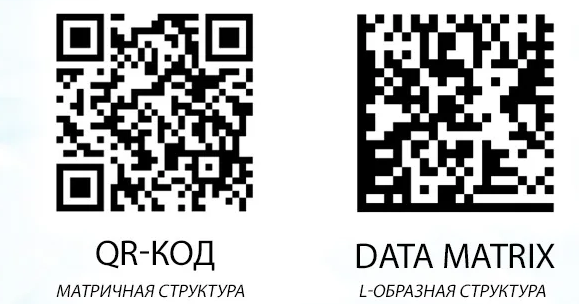 ПРОВЕРКА ТОВАРА В СИСТЕМЕ «ЧЕСТНЫЙ ЗНАК».Как определить, что товар поддельный или сомнительный?Наведите сканер в приложении на код маркировки.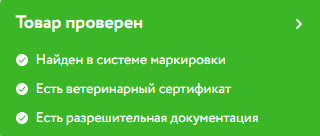 Положительный статусПри сканировании кода маркировки в приложении вы видите зеленый статус: проверьте, отличается ли описание на этикетке от того, что написано на экране. Если да, то это нарушение, сообщите о нём.Нейтральный статус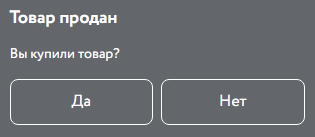 При сканировании кода маркировки в приложении вы видите серый статус: уточните, покупали ли вы данный товар. Если дата отличается или вы не приобретали его, или есть другие несовпадения, сообщите о нарушении!Отрицательный статус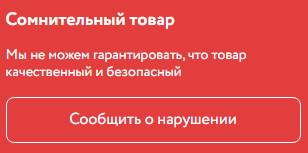 При сканировании кода вы видите красный статус: товар является сомнительным или не прошел проверку на подлинность, или выявлены другие нарушения. Покупать его опасно. Сообщите об этом в приложении Честный ЗНАК, и ваша заявка будет направлена в контрольные органы, а вы сможете получить приз от партнеров.Как сообщить о нарушении?В приложении «Честный знак» - вкладка «Сообщить о нарушении». Выбрав ту или иную проблему, а также категорию товара, необходимо заполнить информацию о нарушении (указать магазин, приложить фото товара и фото кассового чека). Все сообщения о нарушениях, отправленные в приложении, после проверки направляются в контрольные органы.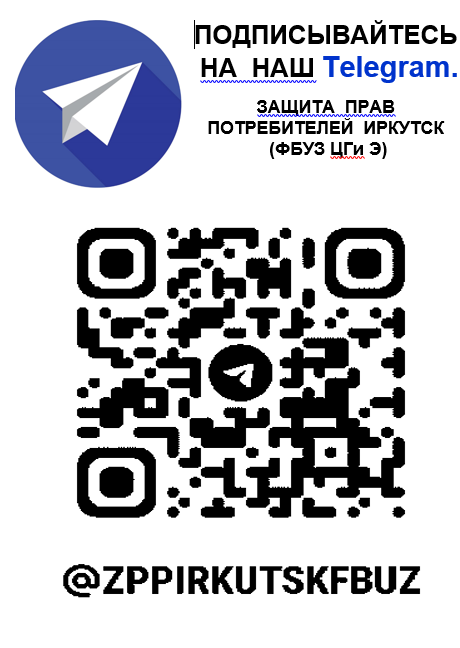 